ACTA DE INEXISTENCIA.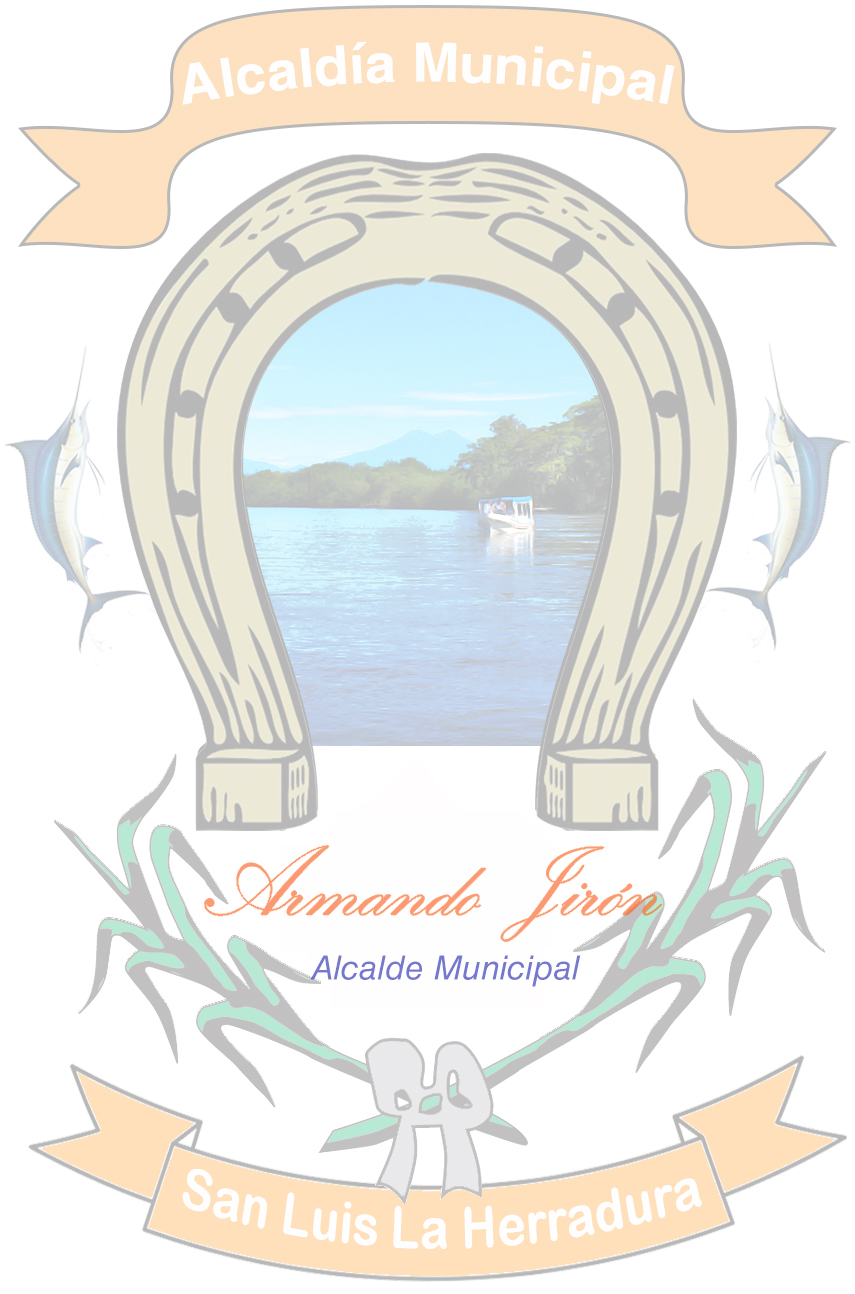 En las oficinas  de la Unidad de Acceso a la Información Pública, de la Alcaldía Municipal de, San Luis La Herradura, a las tres horas con treinta y cinco minutos del día 19 de Septiembre de dos mil dieciocho. Con vista de la solicitud de acceso a la información 041-UAIP-2018, presentada el pasado doce de Septiembre, en la cual requiere. Una resolución ambiental sobre las denuncias por contaminación ambiental recibidas por parte de los habitantes de San Luis La Herradura. Sobre el particular, el infrascrito Oficial de Información hace las siguientes consideraciones: - Fue realizado el requerimiento, a la Unidad de Medio Ambiente, sobre la solicitud de información referida, recibiéndose respuesta por parte de Encargado de la referida Unidad, comunicando que se realizo una búsqueda exhaustiva y no ha sido encontrado, por tanto “no existe Registro alguno de la información solicitada”. - De conformidad al artículo 73 de la Ley de Acceso a la Información Pública, en el caso que la información sea inexistente, el Oficial de Información analizará el caso y tomará las medidas pertinentes para localizar la información. Sin embargo, se deja constancia que en el presente caso y al momento de esta solicitud, no existen medidas que puedan adoptarse para facilitar la documentación requerida, por no Existir la documentación solicitada. POR TANTO, de conformidad a los artículos 65, 66, 69, 70, 71, 72 y 73 de la Ley de Acceso a la Información Pública, el suscrito Oficial de Información RESUELVE: CONFIRMAR LA INEXISTENCIA de la información solicitada relativa. Una resolución ambiental sobre las denuncias por contaminación ambiental recibidas por parte de los habitantes de San Luis La Herradura. Por no existir dicha documentación en nuestros registros y Archivo Municipal. Notifíquese, __________________________Eulalio de Jesús Orellana OrellenaOficial de Información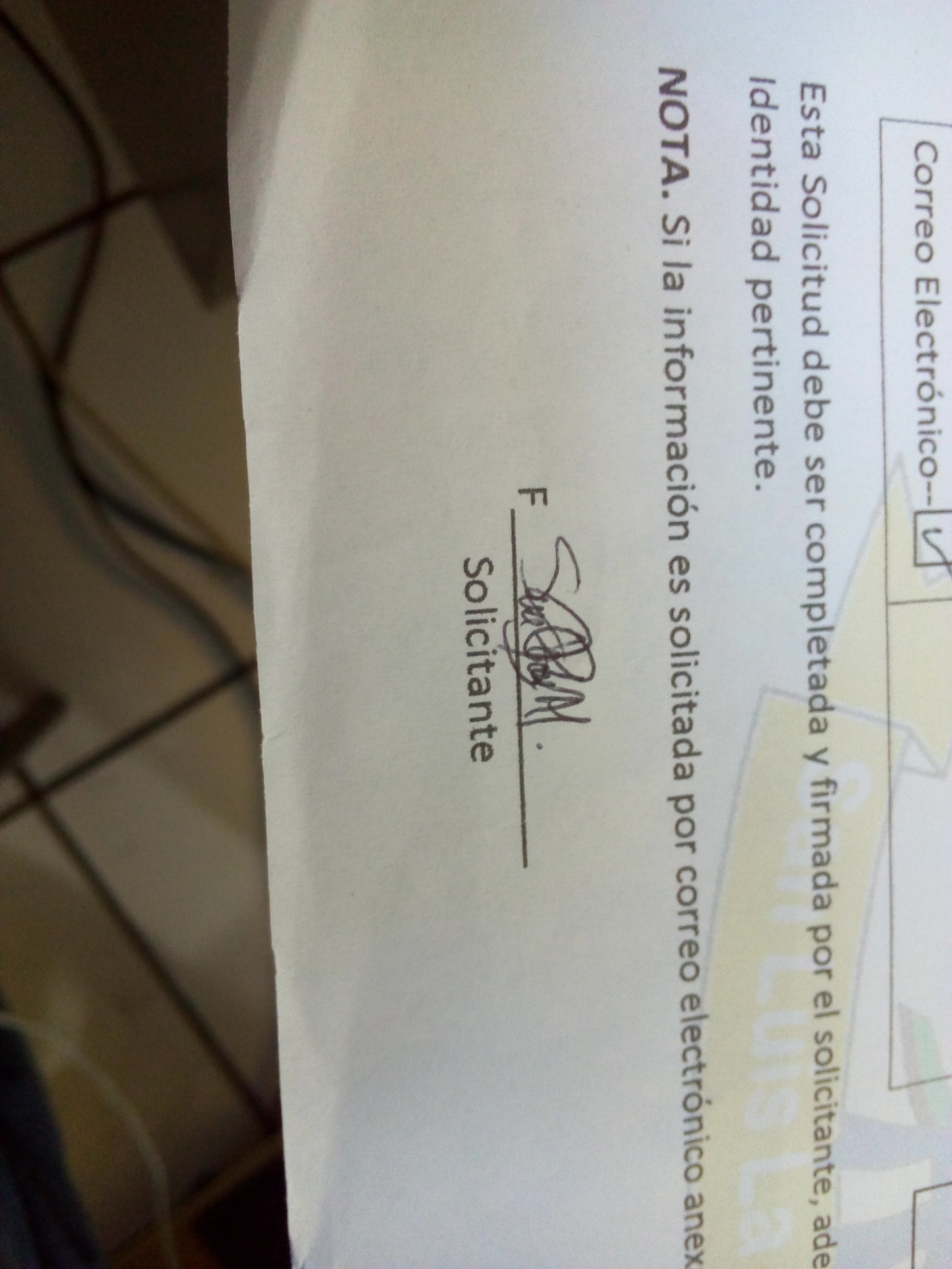 LISTADO DE HOTELES Y RESTAURANTES QUE FUNCIONAN EN EL MUNICIPIO DE SAN LUIS LA HERRADURA.LISTADO DE HOTELES Y RESTAURANTES QUE FUNCIONAN EN EL MUNICIPIO DE SAN LUIS LA HERRADURA.LISTADO DE HOTELES Y RESTAURANTES QUE FUNCIONAN EN EL MUNICIPIO DE SAN LUIS LA HERRADURA.LISTADO DE HOTELES Y RESTAURANTES QUE FUNCIONAN EN EL MUNICIPIO DE SAN LUIS LA HERRADURA.     HOTELES: TASAS MENSUAL  5% FIESTAS  TASAS MENSUAL A CANCELAR Hotel $               45.96  $                  2.30  $                48.26 Hotel $               40.00  $                  2.00  $                42.00 Hotel $             382.13  $                19.11  $              401.24 Hotel $               10.21  $                  0.51  $                10.72 Hotel $             113.93  $                  5.70  $              119.63 Hotel $          2,388.93  $              119.45  $           2,508.38 Hotel $             291.62  $                14.58  $              306.20 Hotel $             218.69  $                10.93  $              229.62 Hotel $             480.09  $                24.00  $              504.09 Hotel $             273.88  $                13.69  $              287.57 Hotel $             655.46  $                32.77  $              688.23 Hotel $               26.87  $                  1.34  $                28.21     RESTAURANTE PAGOS  5 % FIESTAS  TASAS MENSUAL A CANCELAR Restaurante $             268.65  $                13.43  $              282.08 Restaurante $                 6.98  $                  0.35  $                  7.33 Restaurante $               30.00  $                  1.50  $                31.50 Restaurante $                 9.24  $                  0.46  $                  9.70 Restaurante $                 7.50  $                  0.38  $                  7.88 Restaurante  $             107.90  $                  5.40  $              113.30 Restaurante $             446.17  $                22.31  $              468.48 Restaurante $               17.76  $                  0.89  $                18.65 Restaurante  $               15.06  $                  0.75  $                15.81 Restaurante  $                     20.00  $                        1.00  $                      21.00 